李勇教授简介教授，现任成都信息工程大学统计学院副院长，中国政府统计研究中心执行主任。教育部高等学校统计学类专业教学指导委员会委员。全国统计教材编审委员会委员，四川省统计学专业教指委副主任委员，重庆市教育评估监测专家。中国统计教育学会常务理事兼副秘书长；全国企业经济统计学会常务理事兼秘书长；中国商业统计学会副会长，数据科学与商业智能学会常务理事兼秘书长。《统计研究》，《数理统计与管理》等期刊评审专家，全国统计建模大赛和全国市场调查分析大赛组委会成员和评审专家等。国家社科基金重大项目“工业大数据统计测度理论及应用研究”（21&ZD153）的首席专家（在研），主持完成国家社科基金一般项目“层次贝叶斯方法及其在雾霾检测评估中的应用研究”良好结题；主持省部级重大、重点等项目10多项；主持政府和企事业咨政课题40多项，成果获省部级领导批示及各级政府采纳应用20多次。发表学术论文70余篇，其中SCI/EI/CSSCI/ CSCD等收录近50篇，出版著作10部；获软件著作权10余项。近年指导学生参加全国统计建模大赛、全国市场调查分析大赛和创新创业项目等荣获全国奖近30项。主要研究方向：经济社会统计与贝叶斯决策分析；智能大数据统计与工业互联网；数据科学与大数据分析。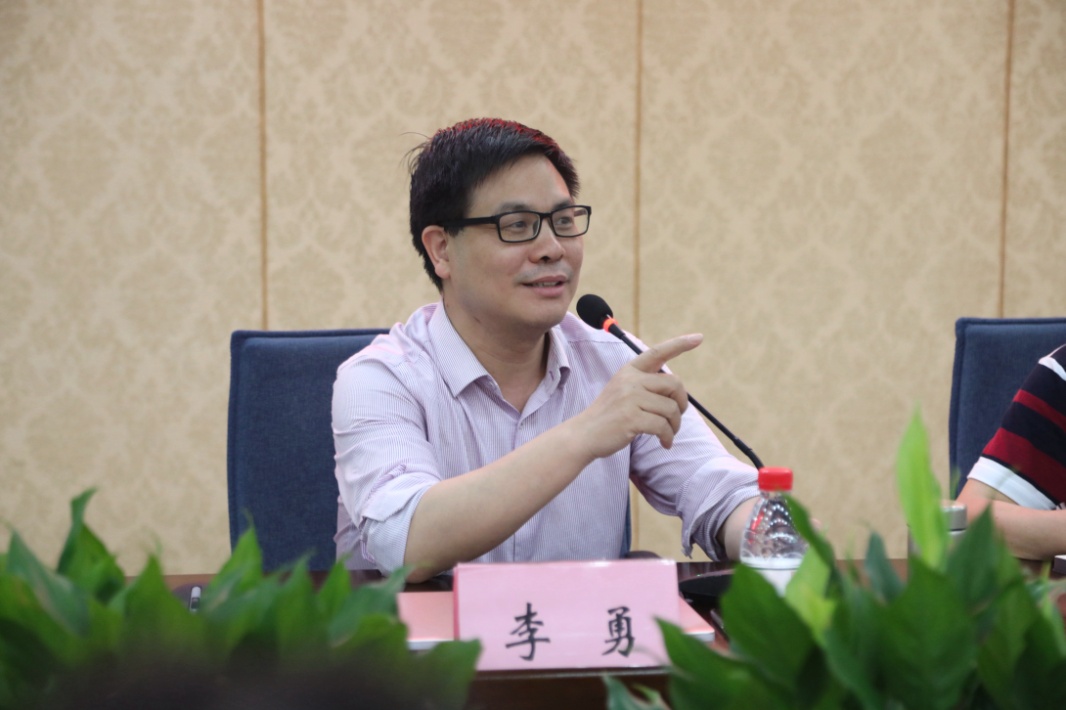 